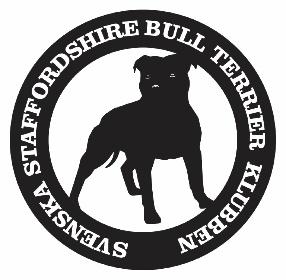 Protokoll för Svenska Staffordshire Bullterrierklubbens årsmöte 2023-02-05 Horsfjärdens vandrarhem Haninge§1. Mötet öppnas:Ordförande Jennie Holmberg hälsar medlemmarna välkomna och förklarar årsmötet öppnat.§2. Justering av röstlängden:Röstlängden fastställde till 17 röstberättigade medlemmar. §3. Val av ordförande för mötet:Årsmötet valde Johan Norgren till mötesordförande. §4. Styrelsens anmälan om protokollförare vid mötet:Styrelsen anmälde Nicklas Nuland som protokollförare.§5. Val av två justeringsmän tillika rösträknare som tillsammans med mötesordförande skall justera protokollet:Till justeringspersoner tillika rösträknare valdes Yvonne Lundberg & Mikaela Andersson§6. Beslut om närvaro- och yttranderätt förutom av klubbens medlemmar:Alla är medlemmar§7. Fråga om mötet blivit stadgeenligt utlyst:Mötet finner att årsmötet blivit stadgeenligt utlyst §8. Fastställande av dagordningen:Mötet beslutar att godkänna dagordningen §9. Styrelsens årsredovisning, balans- och resultatredovisning samt revisorernas berättelse: Styrelsens verksamhetsberättelse gicks igenom sida för sida. Verksamhetsberättelsen godkändes och lades därefter till handlingarna.   Resultatrapport, balansrapport, lagervärdelista samt specificerad resultatlista gicks igenom. Revisionsberättelsen gicks igenom, kommentar 2023Revisionsberättelsen lades till handlingarna. §10. UK:s redogörelse för arbetet med avelsfrågor: Verksamhetsberättelse från UK lästes upp av Emma Josefsson, godkändes och lades till handlingarna. §11. Fastställande av balans- och resultaträkning samt beslut om enligt dessa uppkommen vinst eller förlust:Årsmötet beslutade att fastställa balans- och resultaträkning per 2022-12-31 upprättad av styrelsen och godkänd av revisorerna. 
Årsmötet beslutade att årets vinst om balanseras i ny räkning.§12. Styrelsens rapport av uppdrag från föregående årsmöte:Det fanns inga särskilda uppdrag givna till styrelsen från föregående årsmöte att rapportera. §13.  Beslut om ansvarsfrihet för styrelsen: Mötet beslutar att bevilja ge styrelsen ansvarsfrihet för det gångna verksamhetsåret. §14.  Beslut om styrelsens förslag till verksamhetsplan: Årsmötet gick igenom styrelsens förslag till verksamhetsplan för 2023.Årsmötet beslutade fastställa föreslagen Styrelsen förslag till rambudget presenterades, diskuterades och fastställdes.  §15.  Beslut om avgifter för kommande verksamhetsår: Styrelsen föreslår oförändrade avgifter inför kommande verksamhetsår. Mötet bifaller styrelsens förslag och beslutar att avgifter för kommande verksamhetsår blir oförändrade. §16. Val av ordförande, ordinarie ledamöter och suppleanter i styrelsen samt beslut om suppleanternas tjänstgöringsordning: Valberedningens förslag av ordförande Yvonne LundbergYvonne Lundberg vald på 1 årLedamöter:Kvarstår 1 år:Emma JosefssonNinni LundgrenValberedningens förslag 2 år:Nicklas Nuland omval Nicklas Nuland vald på 2 år          Caroline Remula, omval Caroline Remula vald på 2 årJennie Holmberg, nyval Jennie Holmberg vald på 2 årValberedningens förslag fyllnadsval 1 år:Mikaela Andersson Mikaela Andersson vald på 1 årSuppleanter:Valberedningens förslag omval 1 år:Nicole Grant förste suppleant Nicole Grant vald på 1 årValberedningens förslag nyval 1 årTherese Levander Therese Levander vald på 1 år§17. Val av två revisorer och två revisorssuppleanter: Valberedningens förslag omval, 1år vardera:Torbjörn Kristianssen & Henny Carlsrtedt: Torbjörn Kristianssen & Henny Carlsrtedt vald på 1 årRevisor suppleanter förslag nyval, 1 år:Naomi Gamble & Erika Frössling: Naomi Gamble & Erika Frössling vald på 1 år§18.  Val av valberedning:Valberedningens förslag:Christel Högberg Lundberg sammankallande omval, 1 år Christel Högberg Lundberg vald på 1 årMaria Brink kvarstår 1 år, Maria Brink kvarstår 1 årKvarstår, 1 år:Ida Edner 2 år: Ida Edner vald 2 år§19.  Beslut om omedelbar justering av punkterna 16–18:Paragraferna 16–18 förklarades som omedelbart justerade.§20. Övriga ärenden som av styrelsen hänskjutits till årsmötet: Inga övriga ärenden §21. Inkomna motioner och styrelsens utlåtande: Linda Rydman motion IPO, avslås men styrelsen arbetar i motionärens anda §22. Övriga frågor som årsmötet så beslutar kan tas upp till behandling men inte till beslut:Inga övriga frågor§23.  Mötet avslutas:Johan Norgren tackar för förtroendet att leda årsmötet och räcker över ordet till ordförande Yvonne Lundberg. Yvonne Lundberg tackar för fortsatt förtroende och avslutar årsmötetJusteras:Johan Norberg, mötesordförandeNicklas Nuland, mötessekreterareYvonne Lundberg, justeringspersonMikaela Andersson, justeringsperson